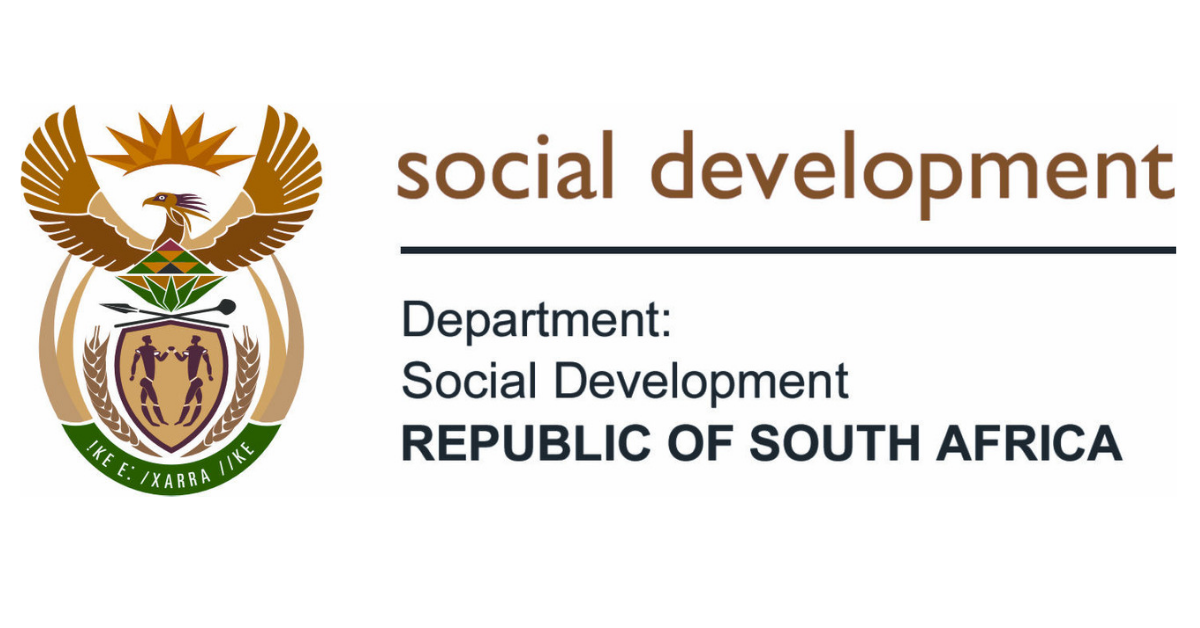 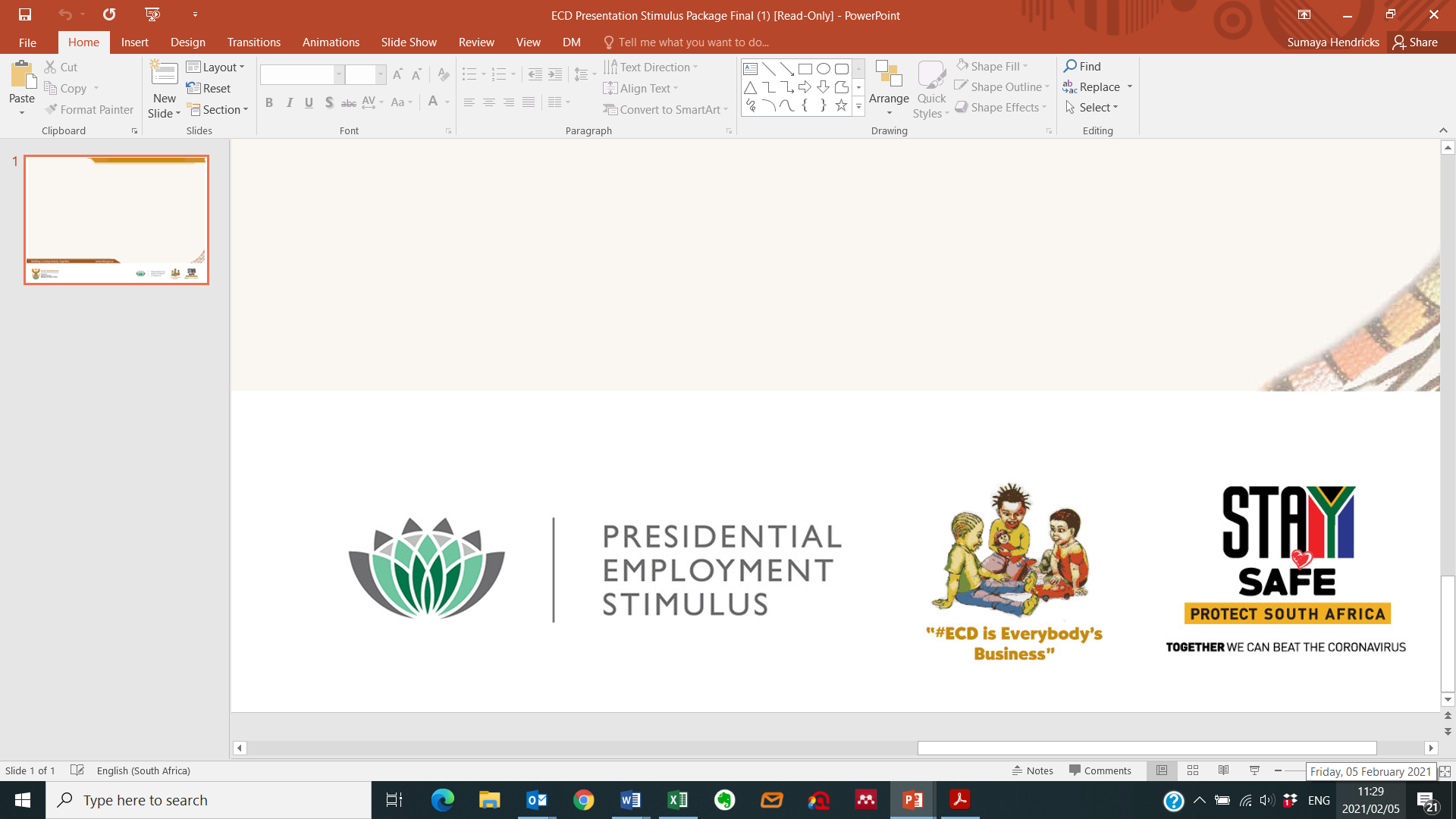 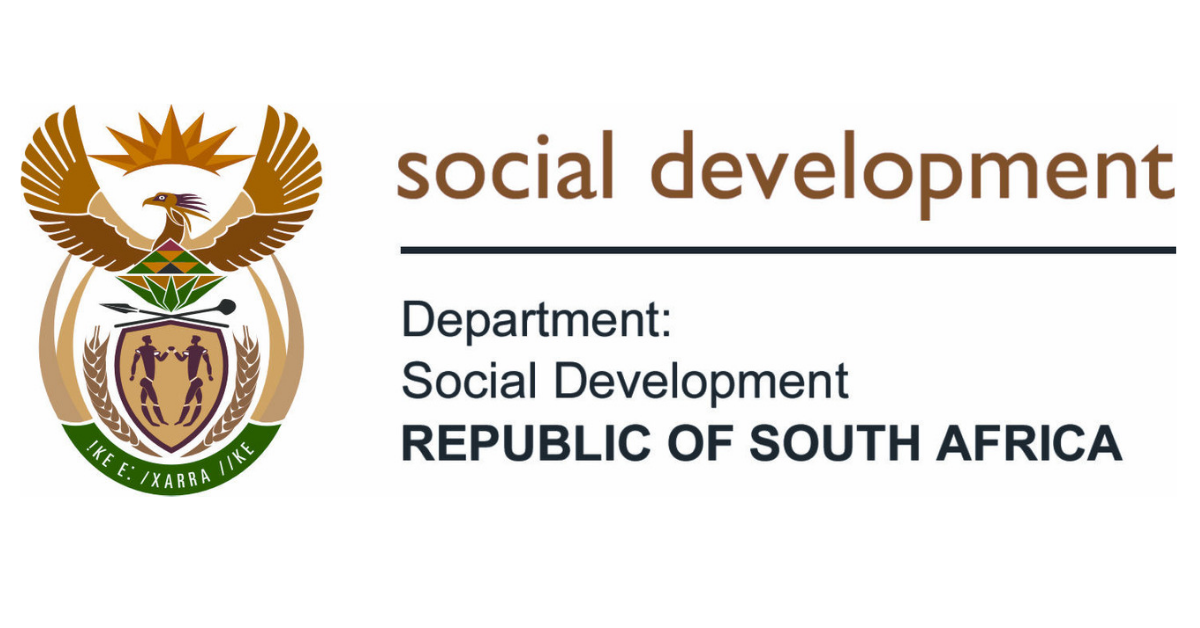 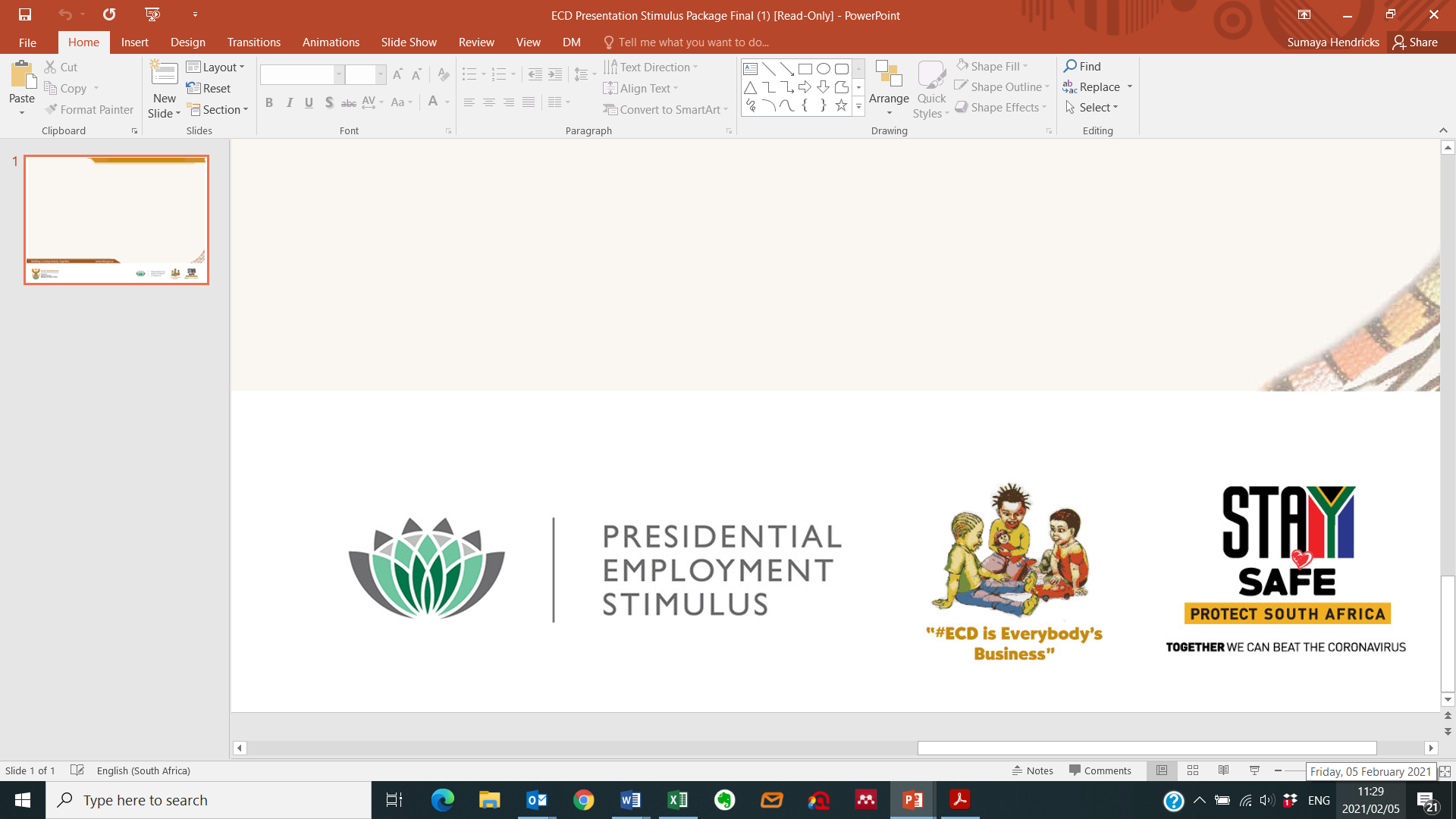 DATEMr Rex MolefeChairperson: South African Early Childhood Development Intersectoral ForumDear Rex, RE: ACKNOWLEDGEMENT OF SERVICES TO THE EARLY CHILDHOOD DEVELOPMENT (ECD) SECTORThis letter hereby confirms that insert organization name renders services to ECD operators in insert districts and provinces and has been doing so for insert years in operation years.  The organisation directly employs the staff in these ECD services / has a written and signed agreement which governs the relationship with that programme and sets out the respective roles and responsibilities (delete the option that does not apply) A full list of those ECD operators can be found in the attached addendum. Regards, Addendum: ECD Operators Supported by insert organization nameI [Insert Name of Signatory] declare that [Insert Organisation Name] has a written and signed agreement which governs the relationship with that programme and sets out respective roles and responsibilities with the following ECD services, which has existed prior to the 1st of March 2020 or employs the staff members directly.[Signature][Name of signatory]2/4/2021[Position in organization][Organisation details]Approved by Rex Molefe Chairperson THE SOUTH AFRICAN EARLY CHILDHOOD DEVELOPMENT INTERSECTORAL FORUM Name of the ECD ServiceType of ECD Service(Centre-based; Play Group; Toy Library; Mobile ECD; Child Minder)Employee Name(Complete for every employee of each ECD Service)Employee ID numberDays of Operation(M,Tu,W,Th,F)Location(street number, name, suburb/town/city)Number of children reached by ECD serviceTimes of operationCOVID-19 Compliance Officer (one per service required) ABC EducareCentre-based Clever Teacher70130201224433 M,Tu,W,Th,F 3 Main Street, Westfield, Fun City 23 08:00-16:00Yes ABC EducareCentre-based Clever Teacher270130201224433 M,Tu,W,Th,F 3 Main Street, Westfield, Fun City 23 08:00-16:00No DEF EducareMobile ECD Bright Carer84151122331144 Tu,Th Fun District 50 08:00-12:00Yes